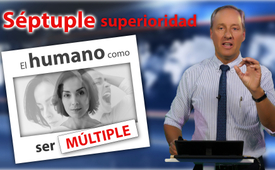 Séptuple Superioridad – El humano como ser múltiple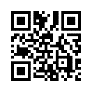 Recién, hemos conocido el término "personalidad múltiple" en el ám-bito psiquiátrico. Sin embargo, es un error fatal deducir de esto que las "personalidades múltiples" se trate exclusivamente de personas pato-lógicas. Al igual que podemos descargar innumerables y fantásticas aplicaciones y programas en nuestros teléfonos móviles y or-denadores, nada es imposible para nuestra mente. Ivo Sasek explica, entre otras cosas, cómo se llega a la capacidad de defensa 7:1.Extractos previos:De la pág 1 ³ »Conocemos el término "personalidad múltiple" sólo desde el ámbito psiquiátrico. Sin embargo, deducir de ello que las "personalidades múltiples" son exclusivamente personas patológicas es un error fatal«.De la pág. 5 ² »Al igual que puedes descargar innumerables aplicaciones en tu teléfono móvil o programas siempre nuevos y aún más fantásticos en tu ordenador... ya nada es imposible para ti en tu mente.« …Por favor, abróchense un poco los cinturones durante mi estudio especial que está a punto de seguir, porque ahora estamos, parece, rompiendo un tabú una vez más. Pero hay que hacerlo ahora, porque la humanidad se verá ciertamente violada hasta la médula por los alarmismos estratégicos, los inventores de enfermedades, los belicistas, los estafadores financieros y demás, si la humanidad no redescubre finalmente su capacidad innata de defenderse. Así que empecemos de inmediato reconociendo primero el misterio fundamental de quiénes somos en realidad, cómo fuimos creados. Ya en Gén. 1,26 se nos testificó abiertamente nuestra naturaleza. Cito - por favor, fíjese en el plural, la forma plural: "Y dijo Dios: Haremos al hombre a nuestra imagen, a nuestra semejanza, y deben gobernar", u otro pasaje: "Y creó Dios al hombre análogamente a su imagen, a la imagen de Dios lo creó; ..."Dado que Dios, según este versículo, es un "ser múltiple", por lo tanto los humanos también fuimos creados como seres múltiples. Porque, según los textos originales en hebreo y griego, no somos simplemente similares a Dios, sino que fuimos creados a la exacta semejanza de Dios.Dado que, debido a los textos originales disfrazados, hasta ahora ni siquiera se podía pensar tal cosa, naturalmente sé el efecto que debe tener esta frase en mis oyentes: Mientras que algunos aún no pueden imaginar nada bajo una "personalidad múltiple", para otros se trata de un ser humano exclusivamente patológico. Y eso es correcto y está absolutamente bien por el momento. Al fin y al cabo, sólo conocemos el término "personalidad múltiple" en el sector psiquiátrico. Sin embargo, deducir de ello que las "personalidades múltiples" son exclusivamente personas patológicas es un error garrafal. Por lo tanto, aclaremos primero cómo se han experimentado y conocido las personalidades múltiples hasta ahora. Empecemos con algunos ejemplos negativos, tanto de la Biblia como de la práctica médica y psiquiátrica:En Mar 5,9 Jesús pregunta a un hombre: "¿Cómo te llamas?". Y le responde: "Legión es mi nombre, porque somos muchos". El dicho "somos muchos" es la indicación de una personalidad múltiple. En otras palabras, hay una sola persona que habla después del cuerpo, pero indica que está formada por muchas personas. En el ámbito negativo de las personalidades múltiples, se habla pues de "estreses, ocupaciones" o incluso de "obsesiones" demoníacas. Sin embargo, el hecho de que las personas obsesionadas por el demonio no se limitan a tener trastornos cerebrales o de percepción se demuestra claramente en cada caso por el curso de su liberación. He aquí uno de los innumerables ejemplos prácticos de la Biblia que también nos muestra hasta qué punto una sola persona puede "consistir" en varias personalidades al mismo tiempo: Cito Mar 5,12-15: "Y le rogaron, diciendo: ››¡Envíanos a los cerdos, para que entremos en ellos!‹‹ Y Jesús se lo permitió. Y los espíritus inmundos salieron y entraron en los cerdos, y la piara se precipitó por la pendiente al lago, unos dos mil, y se ahogaron en el lago. Y sus guardianes huyeron y lo proclamaron en la ciudad y en el campo; y vinieron a ver lo que había sucedido. Y vienen a Jesús, y ven al que había sido obsesionado por parte de la legión, ahora vestido y sensato, y se asustaron". Este único ejemplo debería bastar para demostrar que una personalidad múltiple puede estar compuesta por hasta miles de personalidades reales, es decir, espíritus. En este ejemplo extremo negativo, probablemente había tantos como los cerdos que posteriormente cayeron al abismo. Legión era el nombre colectivo de estos "múltiples sub-pobladores". En aquella época, en este entorno, una legión romana contaba con unos 3.000 hombres.Michael Talbot, en sus estudios psiquiátricos sobre el desdoblamiento de la personalidad múltiple (DPM), describe una condición que ilustra la influencia duradera de la mente en el cuerpo. Ejemplo: En su libro "El Universo Holográfico" incluso se describe los cambios biológicos desambiguos que se producen en las personalidades múltiples en cuanto "cambian" de personalidad interior. Incluso, los problemas médicos, es decir, varias enfermedades, desaparecieron inmediatamente en este estudio en cuanto otra subpersonalidad asumió el dominio en una persona múltiple.  Así, un borracho puede volverse sobrio en el acto a través de un cambio de personalidad, porque las diferentes subpersonalidades también son portadoras de "vicios o necesidades" completamente diferentes. P. ej., reaccionan de forma completamente diferente a los medicamentos, a los tranquilizantes, etc. El Dr. Bennett Braun ha informado de un caso en el que 5 mg del tranquilizante Diazepam tranquilizaron una subpersonalidad, mientras que bajo el dominio de otra subpersonalidad incluso 100 mg apenas tuvieron efecto. Conocemos bastante este fenómeno por nuestro paso por la rehabilitación. ¡Pero era la misma persona! Incluso al hablar, las diferentes subpersonalidades muestran diferentes frecuencias y volúmenes de voz, etc. Pues, incluso los diabéticos pueden "curarse del azúcar" inmediatamente después de un "cambio de subpersona", mientras que al mismo tiempo puede aparecer de repente una enfermedad completamente diferente. Se trata de estudios. Lo mismo puede decirse de cualquier forma de enfermedad, ya sea médica grave, mental, epiléptica o un padecimiento que sea.En resumen, cada subpersonalidad mala o enferma siempre trae consigo su carácter y su tormento según su gravedad, una subpersonalidad "sana" en consecuencia su "naturaleza y salud", etc.En Mt 12:43-45, Jesús explica que una personalidad múltiple con carácter negativo puede ser liberada de sus "subpersonas", pero que esta liberación debe ser muy bien cuidada. Le cito: "Pero cuando el espíritu inmundo ha salido del hombre, éste vaga por lugares secos, buscando calma, y no la encuentra. Luego dice: "Volveré a mi casa (es decir, a la persona obsesionada, a la "casa") de la que salí", y luego Jesús dice: "y si al llegar encuentra esa casa vacía, barrida y adornada (es decir, "acogedora"), se va inmediatamente y se lleva consigo a otros siete espíritus más malvados que él, y entran y habitan allí; y el final de ese hombre será peor que el principio." Fin de la cita. Lo sabemos por la práctica bajo el término "efecto yo-yo".Antes de llegar al verdadero núcleo de esta lección, quiero darles un ejemplo de la atención pastoral y de nuestra vida política cotidiana. En el satanismo, los sacerdotes satánicos, etc., no sólo abusan de sus víctimas de la manera más abominable y las torturan hasta la sangre, sino que también las sellan al mismo tiempo. ¿Cómo debe funcionar eso?, te preguntas. Muy sencillamente: las víctimas son torturadas tan intensamente de modo que se "escapan" "de si mismos" en otra personalidad. Es una fuga. En otras palabras, se produce un desdoblamiento de personalidad múltiple. De 1000 personas maltratadas, apenas una puede decir después con total certeza que realmente experimentó esas cosas terribles. Ese es el problema posterior. Incluso antes de eso, las autoridades investigadoras se dan cuenta de la doble personalidad de esta persona, que simplemente la hace aparecer como "demente". Esa es entonces la impotencia. Sin entrar en la cuestión de quién es exactamente esta nueva personalidad de repente y de dónde viene, sólo es necesario afirmar aquí con sobriedad que tal cosa no sólo es posible, sino que ocurre todos los días en muchos lugares. Por desgracia, este principio satánico se aplica también a grupos étnicos o naciones enteras. Ahora llegamos a la política, actualmente en la política de la corona y de la política belicista. Para imponer su dictadura mundial satánica, los cerebros revelados una y otra vez en Kla.TV, practican los típicos rituales de tortura satánica, con pueblos enteros, para "programar" a los pueblos "con sus espíritus". Porque las personalidades múltiples también pueden crearse de forma enteramente apuntada. Ese es entonces el problema que tenemos. Ocho de estos "procedimientos de ocupación múltiple" se han aplicado en todo el mundo desde 2019 con las actuales medidas de Corona, ¡es decir, de forma apuntada! En el sitio internet: kla.tv/22588 encontrarás un precioso resumen del periódico ExpressZeitung nº 43, que analizó esta "programación de varias personas" bajo el título "Psicosis masiva de Corona". Este programa muestra cómo se divide actualmente la personalidad de pueblos enteros. Cito los ocho puntos que allí se trata con mayor profundidad. ¿Cómo se reprograman a los pueblos?1. a través del aislamiento forzado / monotonía / privación sensorial.2. mediante la monopolización de la percepción.3. por agotamiento forzoso / debilitamiento.4. a través de constantes amenazas/amenazas. 5. a través de la indulgencia ocasional. Por eso, de vez en cuando los autores también se vuelven indulgentes... pero sólo brevemente y por motivos tácticos. Como ahora, en este descanso que estamos teniendo.6. demostrando la "omnipotencia" y la "omnisciencia" de los "programadores del pueblo". A las víctimas se les inculca constantemente que toda resistencia es inútil desde el principio.7. mediante la degradación apuntada. Se priva a los pueblos de toda esperanza de volver a la normalidad mediante castigos humillantes y mucho más.8. imponiendo los decretos más paradójicos: Los pueblos así dirigidos deben cumplir constantemente con normas de protocolo obtusas e inútiles. Así se acostumbran a cumplir ciegamente las órdenes de sus emperadores, da igual cómo insensatas sean. Piensa bién en lo que se dice aquí. Aquí, finalmente, la ideología infiltrada de estos taimados emperadores mundiales se revela como una nueva "personalidad múltiple" en todas estas masas indefensas humanas. Así es como se está introduciendo un poder estatal totalitario en nuestros días – de tal manera. Reflexionad quién nos gobernaría ahí, si no ganásemos aquí.Sin embargo, hay que decir fundamental y finalmente en este punto que un "desdoblamiento de la personalidad múltiple" sólo puede producirse –y aquí viene la percibida ruptura del tabú– porque los humanos estamos fundamentalmente ideados y creados para un "desdoblamiento divino múltiple". ¿Lo habéis entendido bien? Esto significa que los seres humanos estamos ideados fundamentalmente para desarrollarnos como personalidades múltiples. Sólo que, por supuesto, nunca en conexión compulsiva con espíritus malignos, impuros o de otro tipo, con diablos, demonios, vampiros, etc., que violan a sus víctimas, les imponen pasividad o abusan de ellas como marionetas. No hablamos de eso. Pero ahora, les mostraré, con la ayuda de algunos otros textos originales que he revisado, que la Biblia contiene pistas de varios niveles a nuestro desarrollo como seres múltiples. ¿Entendéis que somos seres múltiples? He aquí algunas de ellas solamente: Apocalipsis 3:1 da una pista de ello. Cito allí: "Y al ángel de la congregación de Sardis escríbele: Esto es lo que dice el que tiene los siete Espíritus de Dios [...]..." Alguien tiene siete espíritus de Dios. O Isa. 11:1-2, que es una profecía hecha 600 años antes sobre Jesús en ese entonces: "Y [...] un retoño de sus raíces dará fruto. Y sobre él descenderá [1.] el Espíritu del SEÑOR, [2.] el Espíritu de la sabiduría, y [3.] del intelecto, [4.] el espíritu del consejo, y [5.] del poder, [6.] el espíritu de la cognición, y [7.] el temor ante el SEÑOR". ¿Os habéis dado cuenta de esto bien? Significa que siete espíritus se posan en Jesús.Pero ahora, se dice en relación con nosotros: Rom. 8,29: "Porque a los que Dios conoció de antemano, también los predestinó a ser conformes a la imagen de su Hijo, para que Él fuera el primogénito entre muchos hermanos".En otras palabras, Jesúcristo no sólo fue un único Hijo de Dios y Salvador del mundo, sino que fue ante todo el primer representante de la verdadera humanidad. ¡Eso es lo que significa! Nunca quiso salvar este mundo de inmediato ni por sí solo, pues de lo contrario, ya se habría convertido en el reino de los cielos hace mucho tiempo. Eso está claro para nosotros seguramente. Se limitó a poner una primera piedra angular para la salvación del mundo, y eso a través de si mismo. Puso estos cimientos como "modelo del verdadero humanismo" para demostrar cómo Dios nos ideó y también nos creó a todos los humanos desde el principio. De eso se trataba. Por eso, Jesús se nombraba a sí mismo casi exclusivamente como "el Hijo del Hombre", como podemos leer unas 70 veces sólo en los cuatro Evangelios. Y Jesús fíjamente enfatizó que fuéramos como Él con respecto a todo en este mundo. La Biblia está llena de ello. Juan 14:12 es sólo un ejemplo, citando a Jesús: "El que cree en mí, también hará las obras que yo hago, y hará mayores / más sustanciales que éstas, porque yo voy hacia el Padre." O Mt. 5:48 – una frase muy dura de su boca: "Por eso, vosotros (nos dice a todos nosotros, a los humanos) debéis ser, perfectos, como vuestro Padre celestial es perfecto." ¿Qué palabra es esa, la oís? ¡A todos los humanos! También mediante sus apóstoles nos enseñó persistentemente sobre nuestra naturaleza divina: Traducido literalmente de 2 Pe. 1,4 por ejemplo, el apóstol dice: "... para que (...) salgáis como partícipes de la naturaleza divina (...)" – ¡así literalmente! O en 1 Juan 4:17 está escrito: "... así como Él (de nuevo el Hijo de Dios) es, así somos nosotros en este mundo". ¡En este mundo! Así que no sólo en el cielo, ni en algún momento. Así está escrito, en todas partes. Según Hechos 17:28, todos los humanos vivimos en Dios, todos somos movidos por Dios, y también somos todos de Su género, ¡literalmente "de Sus genes"!  Con estas observaciones preliminares, pasamos al tema propiamente dicho. Porque solo ahora estamos llegando al punto siguiente.Y tengo una noticia realmente buena: Cada individuo humano bajo este cielo, incluido tú, está destinado a enriquecer su personalidad con todas las virtudes de Dios, con todos los "rasgos de personalidad" de Dios, que lo liberan, lo capacitan, lo "arman", es decir, lo "perfeccionan" con virtudes y perfecciones de Dios. Este es el sentido y la vocación de cada ser humano. Para utilizar imágenes simbólicas de los textos introductorios: el hombre no debe detenerse sólo en su "equipamiento básico" de espíritu, alma y cuerpo. Debe llegar a ser partícipe de toda la plenitud de Dios, es decir, de "los siete espíritus de Dios", ¡como podían recostarse sobre el retoño en Is. 11:1-2! El número 7 es, por supuesto, sólo simbólico. El siete siempre describe una totalidad –en lenguaje simbólico –aquí en Isaías 11, por ejemplo, la totalidad de todos los "espíritus de Dios", es decir, todas las "personalidades de Dios". Como es un ser múltiple, tiene innumerables personalidades que lo convierten en una sola persona. Así que, al igual que una persona obsesionada en el lado negativo puede fácilmente unir en sí mismo toda una legión, es decir, 2000 o más seres espirituales que lo violan gravemente, nosotros, los seres humanos, podemos potencialmente tomar en nosotros mismos miles e incluso más de las cualidades divinas de Dios que nos liberan radicalmente y nos hacen completamente "nosotros mismos" – en "nuestra" forma divina completa para la que hemos sido creados. Pero, cuanto más habitan y actúan las personalidades divinas en nosotros, más experimentamos 1:1 "a nosotros mismos", ¡practicamente a nosotros mismos "en plena forma"! No experimentas algo extraño, sino que te experimentas a ti mismo entonces. Gracias a la era de informática, ahora podemos imaginar esto mucho más fácilmente que las generaciones anteriores. En sentido figurado: Al igual que puedes descargar innumerables aplicaciones en tu teléfono móvil, o seguir descargando nuevos y aún más fantásticos programas a tu ordenador... así ya nada es imposible para ti en el espíritu..., de la misma manera. Expresado en lenguaje bíblico: "¡Todo es posible para el creyente!" Así está escrito. O bien, utilizando Col. 2:9-10: "Porque en Cristo habita corporalmente (en vosotros) toda la plenitud de la Divinidad (...) y estáis completos en Él". Él es la cabeza de cada poder y cada autoridad". Estas palabras sólo adquieren un peso real en nuestra época.¿Por qué son tan importantes estas observaciones y comprensiones sobre nuestra múltiple naturaleza básica, justamente en nuestros días? Porque en vista de la "reprogramación de los pueblos", que se está llevando a cabo mediante los mencionados "métodos de tortura blanca", o bien padeceremos un colapso total o bien seremos violados en personalidades múltiples por estas prácticas satánicas. Por favor, que entendáis esto ahora. Francamente, esto es sólo mientras no sepamos cómo activar "nuestras personalidades divinas" dentro de nosotros mismos. Y justo aquí viene el mejor mensaje: ¡No podemos activar nuestras predeterminadas "personalidades múltiples divinas" sin una "crisis y sin presión del exterior"! ¿Lo habéis entendido bien? Para ir al punto muy preciso: Es especialmente esta "tortura blanca" por parte de los que nos torturan, la que también forma, por así decirlo, "un útero" de los derecho de nuestras múltiples personalidades divinas, para que entremos en ello. Pero sólo los alcanzamos si también huimos hacia ellos de forma consciente y apuntada. O expresado en palabras del apóstol Pablo: cuando nos revestimos de nuestras múltiples personalidades divinas como "al hombre nuevo". Así lo leemos, entre otras, en Rom. 13:14: "¡Vestíos del Señor Jesucristo, y no os proveáis para la carne, dejándoos llevar por (las personalidades de) las lujurias!" Esto lo demuestra: Se puede huir hacia abajo o hacia arriba. Pero, no hay zona intermedia neutral. Contemplado con precisión, cada tan llamado "rasgo de carácter", cada "habilidad", etc., es de hecho y en verdad "una persona, un espíritu".En resumen, fuimos creados para activar todas las personalidades del Dios vivo dentro de nosotros, como nuestra personalidad ampliada –por así decirlo. Ese es nuestro destino. ¡Y no tenemos límites para lo alto! Tampoco hay límites hacia abajo, para que esto esté claro. Sin embargo, nuestra limitada ascensión hacia arriba sólo se debe a la falta de "contracciones de parto". Pero ahora, cuando los poderes más malignos nos atacan para instalar en nosotros sus múltiples personalidades demoníacas, podemos aprovechar cualquier presión para activar, por así decirlo, "los 7 espíritus de Dios" en nosotros. Y, fíjate, también funciona en el mundo espiritual como las leyes del movimiento que descubrió Newton, sólo que siete veces mejor a nuestro favor. Pero aquí, en primer lugar, ¿qué descubrió Newton? Voy a citarlo: "Cada fuerza produce siempre una contrafuerza que es igual y está dirigida de forma opuesta; las dos fuerzas que dos cuerpos ejercen uno sobre el otro son siempre iguales en magnitud y están dirigidas de forma opuesta." Fin de la cita. Así, mientras que en la física terrenal el movimiento y el contramovimiento siempre se corresponden exactamente, en lo que respecta al ataque contra los derechos divinos o las fuerzas espirituales, siempre se libera una fuerza espiritual siete veces superior, esa es la buena noticia. Así lo atestigua desde hace milenios Deut. 28:7. Allí está escrito: "El SEÑOR entregará delante de ti a tus enemigos que se levantan contra ti, abatidos. Por un camino saldrán contra ti, y por siete caminos huirán ante ti". No existe una "fuerza única" ni siquiera en el ámbito del espíritu y el combate espiritual. Todas las fuerzas aparecen siempre por parejas, ¡pero las divinas en séptuple superioridad sobre las fuerzas malignas que se les oponen! Esa es una ley sagrada. Pués, cuando, como en la actual caza de vacunas farmacéutica o en el belicismo, actúan fuerzas satánicas que superan con creces nuestra propia sabiduría, nuestro propio entendimiento, paralizan todo consejo, toda fuerza y conocimiento y nos aterrorizan. Entonces, Is. 11:1-2 se cumple en nosotros de forma séptuple – siempre dado que dirijamos fielmente nuestra expectativa a nuestra herencia divina depositada en nosotros, al potencial que se nos ha concedido. Sólo entonces, cuando proclamemos – ahora doy un ejemplo: "¡YO SOY la séptuple superioridad sobre todo lo que me ataca!" Y eso en forma de 1a plural: "¡SOMOS la séptuple superioridad sobre todo lo que nos ataca!" Sólo así se activan las propias "superpersonalidades divinas" de forma muy práctica. En la presencia ardiente de los que nos atacan, sostenemos la vara de la fe de Dios, levantada en nuestro interior, y decimos: "¡SOY la séptuple supremacía de Dios sobre este espíritu del mal, sea lo que sea!" Así es como seguimos hablando, así es como activas tus buenas capacidades: "Mi impotencia se convierte en omnipotencia, mi necedad se convierte ahora en la séptuple sabiduría de Dios dentro de mí". Dices: "¡Mi falta de comprensión se convierte en la séptuple comprensión de Dios en mí!" Dices: "Mi perplejidad brota como el séptuple consejo superior de Dios dentro de mí". Dices: "Mi miedo se convierte en el séptuple terror ante Dios sobre mis asaltantes", etc. Con esta práctica, nos mostramos como ese retoño que da fruto desde las raíces de Dios. Y también nos ocurre con Isaías 11:2, que vuelvo a citar. Entonces también se dice sobre ti, si haces lo siguiente:"Y descenderá en Él…[1.] el Espíritu del SEÑOR,[2.] el espíritu de la sabiduría, y[3.] …del intelecto,[4.] el espíritu del consejo y[5.] …el espíritu del poder,[6.] el espíritu de la cognición y[7.] …el temor ante el SEÑOR".Esto significa que respetas las leyes cósmicas de manera sagrada. En otras palabras, no hay una personalidad ampliada de desarrollo de poder divino en nosotros sin la correspondiente presión satánica desde el exterior, no hay una personalidad ampliada de sabiduría divina en nosotros sin falta de escape, no hay poder divino sin ataques de intentos de parálisis satánica como los que estamos experimentando.En resumen, esta hora de aflicciones mundiales, tentaciones mundiales, pruebas y guerras no significa otra cosa que nuestra absoluta oportunidad de abrirnos paso hacia la plenitud "séptuple" de nuestras legítimas personalidades múltiples divinas. En otras palabras, para potenciarnos hacia arriba. Como resultado de los tormentos aumentados, la gente, de una manera u otra, huirá hacia abajo o hacia arriba en "personalidades múltiples" ampliadas. La única pregunta es: ¿Con qué tipo o calidad de "personalidades" se enriquecerá la gente en esta miseria?  Para muchos, por desgracia, serán los espíritus paralizantes de la depresión, la melancolía y la resignación. Los espíritus esclavistas de la sumisión ciega persiguen a pueblos enteros en estos momentos. Ese es el punto. Pero, los que conocen sus derechos divinos básicos huirán hacia las personalidades de Dios que ya están previstas genéticamente en ellos. Están previstas genéticamente en ti. En una misma hora de terror, se acoplarán a la "nube celestial" y se completarán en toda su plenitud a través de la divinidad así descendida.Una última cosa, lo repito de nuevo y lo profundizo: Con cada presión insoportable de sufrimiento, el ser humano huye automáticamente hacia el interior de "otras" personalidades. Quien entonces no huye hacia las personalidades de Dios, naturalmente siempre hay al menos 1:1 de "contrafuerza" disponible para él, en la medida como es "atacado". Os digo esto a vuestro favor que no tenéis nada que ver con Dios. Esto os toca a vosotros. Con otras palabras: la ley de igualdad de Newton está a disposición de todos los mortales como un mínimo de "fuerza de defensa" automáticamente existente, es decir, una ley cósmica. Al menos 1:1 de contrafuerza. Sin embargo, si no la aprovecha porque no la conoce, el enemigo atacante tiene automáticamente "toda la fuerza" a su disposición, es decir, también toda la "contrafuerza" que el "atacado" no la utiliza. Son leyes del espíritu. Jer. 1,17 lo resumió en ese entonces de esta manera, y cito: "¡Pero, tú, cíñete las caderas, márchate y háblales de todo lo yo que te mande! No te aterrorices ante ellos, para que Yo no te aterrorice ante ellos". Aquí ves esta sustitución, si no estás fuerte. Entonces, ambos pertenecen al enemigo.Únicamente pues, mediante la utilización creyente a nuestros "espíritus divinos" podemos liberar nuestra superioridad 7:1. Nuestras "superpersonalidades" genéticamente predispuestas son, sin embargo, al mismo tiempo, actualizaciones inmortales de nuestra propia persona. Por lo tanto, mientras nos cambiemos a los impíos, es decir, a los "falsos espíritus", seguiremos pudiendo alcanzar un poder defensivo máximo de 1:1 y siempre seguiremos siendo "adictos a morir", es decir, seguiremos siendo atormentados y conducidos hacia abajo hasta que estemos al final. Ese es entonces nuestro destino. Pero en cuanto nos armemos de nuestras personalidades múltiples divinamente predispuestas, seremos levantados por encima de nuestros atormentadores y también de todos nuestros padecimientos. Sin embargo, a partir de entonces, de acuerdo con los padecimientos anteriores, tendremos el séptuple dominio sobre todo el mal, en cualquier forma y dimensión que se nos acerque. Si en esta ascensión nos convertimos en ejemplos para los pueblos afligidos, entonces ellos también seguirán nuestro ejemplo: en lugar de caer en este estado de esclavitud eterna satánica, ellos también se pondrán sus personalidades múltiples divinas y gobernarán junto con nosotros en la proporción 7:1. "Deben reinar, reinarán", leimos al principio, sobre todos los malhechores poderosos, por muy terribles que sean.Quien quiera profundizarse en este tema, le recomiendo leer mis discursos: „Kriegsmaßstäbe“("Normas de guerra") – „Widerstehet nicht dem Bösen“("No resistáis al mal") – „Gottes Wurzelbehandlung“("Tratamiento de raíz de Dios"), localizable en el enlace insertado:www.elaion-verlag.ch/cd-schulung-sept2018Hemos atravezado el tema. Entremos juntos en nuestras personalidades y ganemos. Soy Ivo Sasek, el que ha estado de pie ante Dios desde hace 46 años.de is.Fuentes:-Esto también podría interesarle:#ivosasek-es - ivosasek - www.kla.tv/ivosasek-es
#educacion_sin_censura - educación_sin_censura - www.kla.tv/educacion_sin_censura
#Ideologia - Ideología - www.kla.tv/Ideologia
#ciencias_espirituales - www.kla.tv/ciencias_espiritualesKla.TV – Las otras noticias ... libre – independiente – no censurada ...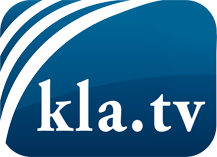 lo que los medios de comunicación no deberían omitir ...poco escuchado – del pueblo para el pueblo ...cada viernes emisiones a las 19:45 horas en www.kla.tv/es¡Vale la pena seguir adelante!Para obtener una suscripción gratuita con noticias mensuales
por correo electrónico, suscríbase a: www.kla.tv/abo-esAviso de seguridad:Lamentablemente, las voces discrepantes siguen siendo censuradas y reprimidas. Mientras no informemos según los intereses e ideologías de la prensa del sistema, debemos esperar siempre que se busquen pretextos para bloquear o perjudicar a Kla.TV.Por lo tanto, ¡conéctese hoy con independencia de Internet!
Haga clic aquí: www.kla.tv/vernetzung&lang=esLicencia:    Licencia Creative Commons con atribución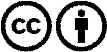 ¡Se desea la distribución y reprocesamiento con atribución! Sin embargo, el material no puede presentarse fuera de contexto.
Con las instituciones financiadas con dinero público está prohibido el uso sin consulta.Las infracciones pueden ser perseguidas.